ประกาศคณะกรรมการส่งเสริมการพัฒนาฝีมือแรงงานเรื่อง แบบสมุดประจำตัว หลักเกณฑ์ วิธีการและเงื่อนไขในการออกสมุดประจำตัว และการบันทึกข้อมูลอาศัยอำนาจตามความในมาตรา ๒๖/๑ วรรคสอง และมาตรา ๓๙ (๓) แห่งพระราชบัญญัติส่งเสริมการพัฒนาฝีมือแรงงาน พ.ศ. ๒๕๔๕ ซึ่งแก้ไขเพิ่มเติมพระราชบัญญัติส่งเสริมการพัฒนาฝีมือแรงงาน (ฉบับที่ ๒) พ.ศ. ๒๕๕๗ คณะกรรมการส่งเสริมการพัฒนาฝีมือแรงงานจึงกำหนดแบบสมุดประจำตัว หลักเกณฑ์ วิธีการและเงื่อนไขในการออกสมุดประจำตัว และการบันทึกข้อมูลไว้ ดังต่อไปนี้ข้อ ๑ แบบสมุดประจำตัว ให้เป็นไปตามแบบ คร.๓ ท้ายประกาศนี้ข้อ ๒ บุคคลที่ประสงค์จะมีสมุดประจำตัวและบันทึกข้อมูลในสมุดประจำตัวให้ยื่นคำขอต่อนายทะเบียนพร้อมเอกสารหลักฐานตามที่กำหนดไว้ในแบบ คร.๔ ท้ายประกาศนี้การยื่นคำขอตามวรรคหนึ่ง ในกรุงเทพมหานครให้ยื่น ณ กรมพัฒนาฝีมือแรงงาน ในจังหวัดอื่นให้ยื่น ณ หน่วยงานของกรมพัฒนาฝีมือแรงงานที่ตั้งอยู่ในจังหวัดนั้นให้นายทะเบียนเก็บรักษาเอกสารหลักฐานตามวรรคหนึ่งไว้เพื่อการตรวจสอบไม่น้อยกว่าสองปีข้อ ๓ ให้นำความในข้อ ๒ มาใช้บังคับแก่การยื่นคำขอบันทึกข้อมูลเพิ่มเติมและการยื่นคำขอรับสมุดประจำตัวกรณีชำรุดหรือสูญหายโดยอนุโลมข้อ ๔ ผู้ยื่นคำขอต้องชำระค่าธรรมเนียมตามที่กำหนดในกฎกระทรวงข้อ ๕ เมื่อนายทะเบียนได้รับคำขอมีสมุดประจำตัวหรือคำขอให้บันทึกข้อมูลเพิ่มเติมใน
สมุดประจำตัวแล้ว ให้ตรวจสอบข้อมูลจากเอกสารหรือหลักฐานที่ผู้ยื่นคำขอได้ยื่นไว้หรือขอข้อมูลไปยังหน่วยงานของรัฐ สถานประกอบกิจการ หรือบุคคลที่ทราบข้อมูลดังกล่าว ในกรณีที่นายทะเบียนเชื่อว่าข้อมูลดังกล่าวถูกต้อง ให้บันทึกข้อมูลนั้นไว้ในสมุดประจำตัว และมอบสมุดประจำตัวนั้นให้แก่ผู้ยื่นคำขอข้อ ๖ ในกรณีที่ข้อมูลมีการเปลี่ยนแปลงไปจากเดิมในภายหลังหรือไม่ตรงกับความเป็นจริง
ให้นายทะเบียนแก้ไขข้อมูลในสมุดประจำตัวให้ถูกต้องตามความเป็นจริงได้ และแจ้งให้ผู้ยื่นคำขอนำ
สมุดประจำตัวมาให้นายทะเบียนแก้ไขข้อมูลให้ถูกต้องตามความเป็นจริงประกาศ ณ วันที่ ๒๒ เมษายน พ.ศ. ๒๕๕๘นคร  ศิลปอาชาปลัดกระทรวงแรงงานประธานกรรมการส่งเสริมการพัฒนาฝีมือแรงงานแบบ คร.4คำขอมีสมุดประจำตัวและบันทึกข้อมูลในสมุดประจำตัวเขียนที่	วันที่	เดือน	พ.ศ.	1.ข้าพเจ้า (นาย/นาง/นางสาว)	นามสกุล	เกิดวันที่	เดือน	พ.ศ.	อายุ	ปี สัญชาติ	หมู่โลหิต	เลขประจำตัวประชาชนที่อยู่ตามทะเบียนบ้าน เลขที่	หมู่	ซอย	ถนน	แขวง/ตำบล	เขต/อำเภอ	จังหวัด	รหัสไปรษณีย์	โทรศัพท์	โทรสาร	ที่อยู่ปัจจุบัน เลขที่	หมู่	ซอย	ถนน	แขวง/ตำบล	เขต/อำเภอ	จังหวัด	รหัสไปรษณีย์	โทรศัพท์	โทรสาร	อีเมล์	2. มีความประสงค์ (๑) ขอมีสมุดประจำตัวและบันทึกข้อมูลในสมุดประจำตัว (2) ขอมีสมุดประจำตัว เนื่องจาก    ชำรุด    สูญหาย (3) ขอบันทึกข้อมูลเพิ่มเติม3. รายละเอียดข้อมูล(1) ด้านการศึกษา2(2) ด้านการฝึกอบรม(3) ด้านการสัมมนา(4) ด้านการทดสอบมาตรฐานฝีมือแรงงาน3(5) ด้านการประกอบอาชีพและการทำงานที่ผ่านมา(6) ข้อมูลอื่นๆ4. เอกสารหลักฐานประกอบการยื่นคำขอ (๑) รูปถ่ายหน้าตรง ขนาด 1 X 1.5 นิ้ว พื้นหลังสีขาว ซึ่งถ่ายมาแล้วไม่เกินหกเดือน จำนวน 2 รูป (2) สำเนาบัตรประจำตัวประชาชน (3) สำเนาเอกสารอื่นๆ ตามข้อ 3 จำนวน	ฉบับข้าพเจ้าขอรับรองว่าข้อความดังกล่าวข้างต้นและเอกสารหลักฐานที่แนบคำขอถูกต้องและเป็นความจริงทุกประการ(ลงชื่อ)				ผู้ยื่นคำขอ(				)แบบ คร.3แบบสมุดประจำตัวขนาดของสมุดประจำตัว ให้มีขนาดกว้าง ๑๐ เซนติเมตร ยาว ๑๖ เซนติเมตรปกหน้าและปกหลังแบบปกหน้าให้เป็นดังนี้แบบปกหลังให้เป็นดังนี้2หน้า ๑ ให้เป็นดังนี้ประทับตรากรมพัฒนาฝีมือแรงงานขนาดความสูง 3 เซนติเมตรด้วยหมึกสีแดง3หน้า ๒ ถึงหน้ารองสุดท้ายให้เป็นดังนี้456หน้าสุดท้าย (ปกหลังด้านใน) ให้เป็นดังนี้ลำดับที่วุฒิการศึกษาสาขาสถานศึกษาปีที่จบเอกสารอ้างอิงลำดับที่หลักสูตรการฝึกอบรมระยะเวลา(ชั่วโมง/วัน/เดือน/ปี)ฝึกอบรมระหว่างวันที่หน่วยงานที่จัดฝึกอบรมเอกสารอ้างอิงลำดับที่โครงการ/เรื่องที่สัมมนาสัมมนาระหว่างวันที่หน่วยงานที่จัดสัมมนาเอกสารอ้างอิงลำดับที่สาขาอาชีพสาขาระดับหน่วยงาน/สถานที่ทดสอบวันที่ผ่านการทดสอบเลขที่หนังสือรับรองเอกสารอ้างอิงลำดับที่อาชีพ/ตำแหน่งงานสถานที่ทำงานตั้งแต่	 ถึง	รวมเวลา(ปี/เดือน)เอกสารอ้างอิงลำดับที่รายละเอียดของข้อมูลเอกสารอ้างอิงสมุดประจำตัวตามพระราชบัญญัติส่งเสริมการพัฒนาฝีมือแรงงาน พ.ศ. 2545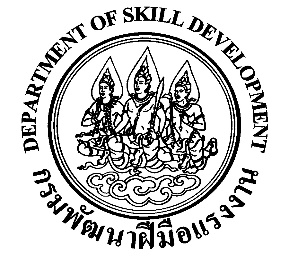 กรมพัฒนาฝีมือแรงงานกระทรวงแรงงานเลขที่		/	หน่วยงาน	ผู้ถือสมุดประจำตัวเลขประจำตัวประชาชนที่อยู่ตามทะเบียนบ้านเลขที่	หมู่	ซอย			ถนน	แขวง/ตำบล	ลายมือชื่อ		เขต/อำเภอ	จังหวัด	ผู้ถือสมุดประจำตัว  นายทะเบียน(หมายเลขหน้า)ด้านการศึกษา(หมายเลขหน้า)ด้านการศึกษา(หมายเลขหน้า)ด้านการศึกษา(หมายเลขหน้า)ด้านการศึกษา(หมายเลขหน้า)ด้านการศึกษา(หมายเลขหน้า)ด้านการศึกษา(หมายเลขหน้า)ด้านการศึกษาวัน/เดือน/ปีวุฒิการศึกษาสาขาสถานศึกษาปีที่จบเอกสารอ้างอิงลงชื่อนายทะเบียน(หมายเลขหน้า)ด้านการฝึกอบรม(หมายเลขหน้า)ด้านการฝึกอบรม(หมายเลขหน้า)ด้านการฝึกอบรม(หมายเลขหน้า)ด้านการฝึกอบรม(หมายเลขหน้า)ด้านการฝึกอบรม(หมายเลขหน้า)ด้านการฝึกอบรม(หมายเลขหน้า)ด้านการฝึกอบรมวัน/เดือน/ปีหลักสูตรการฝึกอบรมระยะเวลา(ชั่วโมง/วัน/เดือน/ปี)ฝึกอบรมระหว่างวันที่หน่วยงานที่จัดฝึกอบรมเอกสารอ้างอิงลงชื่อนายทะเบียน(หมายเลขหน้า)ด้านการสัมมนา(หมายเลขหน้า)ด้านการสัมมนา(หมายเลขหน้า)ด้านการสัมมนา(หมายเลขหน้า)ด้านการสัมมนา(หมายเลขหน้า)ด้านการสัมมนา(หมายเลขหน้า)ด้านการสัมมนาวัน/เดือน/ปีโครงการ/เรื่องที่สัมมนาสัมมนาระหว่างวันที่หน่วยงานที่จัดสัมมนาเอกสารอ้างอิงลงชื่อนายทะเบียน(หมายเลขหน้า)ด้านการทดสอบมาตรฐานฝีมือแรงงาน(หมายเลขหน้า)ด้านการทดสอบมาตรฐานฝีมือแรงงาน(หมายเลขหน้า)ด้านการทดสอบมาตรฐานฝีมือแรงงาน(หมายเลขหน้า)ด้านการทดสอบมาตรฐานฝีมือแรงงาน(หมายเลขหน้า)ด้านการทดสอบมาตรฐานฝีมือแรงงาน(หมายเลขหน้า)ด้านการทดสอบมาตรฐานฝีมือแรงงาน(หมายเลขหน้า)ด้านการทดสอบมาตรฐานฝีมือแรงงาน(หมายเลขหน้า)ด้านการทดสอบมาตรฐานฝีมือแรงงานวัน/เดือน/ปีสาขาอาชีพสาขาระดับหน่วยงาน/สถานที่ทดสอบวันที่ผ่านการทดสอบเลขที่หนังสือรับรองเอกสารอ้างอิงลงชื่อนายทะเบียน(หมายเลขหน้า)ด้านการประกอบอาชีพและการทำงานที่ผ่านมา(หมายเลขหน้า)ด้านการประกอบอาชีพและการทำงานที่ผ่านมา(หมายเลขหน้า)ด้านการประกอบอาชีพและการทำงานที่ผ่านมา(หมายเลขหน้า)ด้านการประกอบอาชีพและการทำงานที่ผ่านมา(หมายเลขหน้า)ด้านการประกอบอาชีพและการทำงานที่ผ่านมา(หมายเลขหน้า)ด้านการประกอบอาชีพและการทำงานที่ผ่านมา(หมายเลขหน้า)ด้านการประกอบอาชีพและการทำงานที่ผ่านมาวัน/เดือน/ปีอาชีพ/ตำแหน่งงานสถานที่ทำงานตั้งแต่	 ถึง	รวมเวลา(ปี/เดือน)เอกสารอ้างอิงลงชื่อนายทะเบียน(หมายเลขหน้า)ข้อมูลอื่นๆ(หมายเลขหน้า)ข้อมูลอื่นๆ(หมายเลขหน้า)ข้อมูลอื่นๆ(หมายเลขหน้า)ข้อมูลอื่นๆวัน/เดือน/ปีรายละเอียดของข้อมูลเอกสารอ้างอิงลงชื่อนายทะเบียนสมุดประจำตัวเล่มนี้เป็นเอกสารราชการการแก้ไขหรือเพิ่มเติมข้อความโดยพลการเป็นความผิดฐานปลอมเอกสารราชการและความผิดอื่นๆ ตามประมวลกฎหมายอาญาการบันทึกข้อมูลในสมุดประจำตัวเล่มนี้เป็นการบันทึกตามที่ผู้ยื่นคำขอร้องขอให้บันทึกโดยมีเอกสารหลักฐานประกอบผู้เกี่ยวข้องอาจตรวจสอบความถูกต้องของรายละเอียดต่าง ๆ เพิ่มเติมได้